ADHESIÓN DÉBITO AUTOMÁTICO OBRA SOCIALLa presente constituye declaración jurada a partir de la cual el que suscribe APELLIDO Y NOMBRE___________________________________________________DNI________________DOMICILIO_______________________________________________TELEFONO____________MAIL___________________________________Adhiero al débito automático de mi tarjeta para el pago de CUOTA OBRA SOCIAL. De la misma manera me comprometo a informar cualquier cambio en el Nº antes mencionado. La presente autorización tiene validez desde la recepción de la misma por el Establecimiento hasta el vencimiento de la tarjeta y continuará con la renovación de la misma, hasta que medie comunicación fehaciente de mi parte para revocarla con 30 (treinta) días de anticipación. Marque con una “X” lo que correspondaDATOS TARJETANª TARJETA………………………………………..       VENCIMIENTO ….../……./……TITULAR TARJETACOMPLETAR EN CASO DE NO SER EL TITULAR TARJETA Que estoy debidamente autorizado de modo tal que NO hago responsable al CPIA de daños que pudieran producir a terceros. APELLIDO Y NOMBRE……………………………………………………..DNI………………………………………..DOMICILIO……………………………..TELÉFONO CONTACTO…………………………………………..             ________________                                                         __________________       FIRMA TITULAR TARJETA                                             FIRMA MATRICULADO CPIAIMPORTANTE: Los datos informados serán utilizados para debitar pagos de matrícula del profesional. CPIA se compromete a mantener la confidencialidad de los mismos. 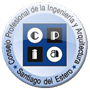 CONSEJO PROFESIONAL DE LA INGENIERIA Y ARQUITECTURAVISA CRÉDITOVISA DÉBITOMASTERCARD CRÉDITOMASTERCARD DÉBITOSOY EL TITULARNO SOY EL TITULAR